МУНИЦИПАЛЬНОЕ ОБРАЗОВАНИЕ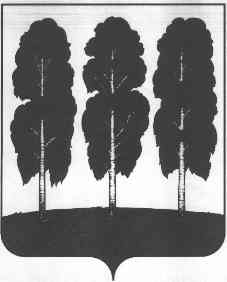 БЕРЕЗОВСКИЙ РАЙОНХанты-Мансийский автономный округ – ЮграАДМИНИСТРАЦИЯ БЕРЕЗОВСКОГО РАЙОНАКОМИТЕТ ПО ФИНАНСАМ__________________________________________________________________628140, ул. Астраханцева, 54, пгт. Березово,				      		      тел/факс 8(34674)-2-19-68Ханты-Мансийский автономный округ – Югра					                                  2-17-52Тюменская область									                  2-24-44								                               E-mail: komfin@berezovo.ruОт 10 августа 2020 года	                      			   	        № 94ПриказО внесении изменений в приказ Комитетапо финансам от 31.12.2019 года №73 «Об утверждении порядка применения кодовцелевых статей расходов бюджетаБерезовского района»В соответствии со статьями 9, 20, 21 и 23 Бюджетного кодекса Российской Федерации, в целях единства бюджетной политики и своевременного составления, исполнения бюджета Березовского района, приказываю:Приложение к приказу Комитета по финансам от 31.12.2019 года №73 «Порядок применения перечня и кодов целевых статей расходов бюджета Березовского района» изложить в редакции согласно приложению к настоящему приказу.2. Настоящий приказ вступает в силу со дня его подписания и распространяется на правоотношения, возникшие с 28 июля 2020 года.Заместитель главы района,Председатель Комитета         		        				        С.В. УшароваПриложение к приказу Комитета по финансам от 10 августа 2020 года № 94   Порядок применения перечня и кодов целевых статей расходов бюджета Березовского районаЦСРЦСРЦСРНаименование показателяЦСРЦСРЦСРНаименование показателя01Муниципальная программа "Развитие образования в Березовском районе"01001Основное мероприятие "Развитие МТБ для реализации основных и дополнительных общеобразовательных программ цифрового и гуманитарного профиля, адаптированных общеобразовательных программ"0100184301Единая субвенция для обеспечения государственных гарантий на получение образования и осуществления переданных органам местного самоуправления муниципальных образований Ханты-Мансийского автономного округа - Югры отдельных государственных полномочий (на реализацию программ дошкольного образования муниципальным образовательным организациям)0100184303Единая субвенция для обеспечения государственных гарантий на получение образования и осуществления переданных органам местного самоуправления муниципальных образований Ханты-Мансийского автономного округа - Югры отдельных государственных полномочий(на реализацию основных общеобразовательных программ муниципальным общеобразовательным организациям)0100184305Единая субвенция для обеспечения государственных гарантий на получение образования и осуществления переданных органам местного самоуправления муниципальных образований Ханты-Мансийского автономного округа - Югры отдельных государственных полномочий (на выплату компенсации педагогическим работникам за работу по подготовке и проведению единого государственного экзамена и на организацию проведения государственной итоговой аттестации обучающихся, освоивших образовательные программы основного общего образования или среднего общего образования, в том числе в форме единого государственного экзамена)0100184306Субвенция на организацию проведения государственной итоговой аттестации обучающихся, освоивших образовательные программы основного общего образования или среднего общего образования, в том числе в форме единого государственного экзамена0100185160Иные межбюджетные трансферты на финансирование наказов избирателей депутатам Думы Ханты-Мансийского автономного округа-Югры01002Основное мероприятие "Строительство, реконструкция и капитальные ремонты объектов общего образования"0100282030Субсидии на строительство и реконструкцию дошкольных образовательных и общеобразовательных организаций, организаций для отдыха и оздоровления детей0100299990Реализация мероприятий (в случае если не предусмотрено по обособленным направлениям расходов)01002S2030Расходы  на софинансирование субсидии на строительство и реконструкцию дошкольных образовательных и общеобразовательных организаций, организаций для отдыха и оздоровления детей01003Основное мероприятие "Финансовое обеспечение получения гражданами общего образования"0100300590Расходы на обеспечение деятельности (оказание услуг) муниципальных учреждений0100300690Расходы на обеспечение деятельности (оказание услуг) муниципальных учреждений от приносящей доход деятельности0100302040Расходы на обеспечение функций муниципальных органов0100302400Прочие расходы органов местного самоуправления0100353030Ежемесячное денежное вознаграждение за классное руководство педагогическим работникам государственных и муниципальных общеобразовательных организаций0100382480Субсидия на дополнительное финансовое обеспечение питания обучющихся начальных классов с 1 по 4 классы муниципальных общеобразовательных организаций, частных общеобразовательных организаций, осуществляющих образовательную деятельность по имеющим государственную аккредитацию основным общеобразовательным программам.0100384030Субвенции на социальную поддержку отдельных категорий обучающихся в муниципальных общеобразовательных организациях, частных общеобразовательных организациях, осуществляющих образовательную деятельность по имеющим государственную аккредитацию основным общеобразовательным программам0100384050Субвенции на выплату компенсации части родительской платы за присмотр и уход за детьми в образовательных организациях, реализующих образовательные программы дошкольного образования0100384301Единая субвенция для обеспечения государственных гарантий на получение образования и осуществления переданных органам местного самоуправления муниципальных образований Ханты-Мансийского автономного округа - Югры отдельных государственных полномочий (на реализацию программ дошкольного образования муниципальным образовательным организациям)0100384303Единая субвенция для обеспечения государственных гарантий на получение образования и осуществления переданных органам местного самоуправления муниципальных образований Ханты-Мансийского автономного округа - Югры отдельных государственных полномочий(на реализацию основных общеобразовательных программ муниципальным общеобразовательным организациям)0100384305Единая субвенция для обеспечения государственных гарантий на получение образования и осуществления переданных органам местного самоуправления муниципальных образований Ханты-Мансийского автономного округа - Югры отдельных государственных полномочий (на выплату компенсации педагогическим работникам за работу по подготовке и проведению единого государственного экзамена и на организацию проведения государственной итоговой аттестации обучающихся, освоивших образовательные программы основного общего образования или среднего общего образования, в том числе в форме единого государственного экзамена)0100384306Субвенция на организацию проведения государственной итоговой аттестации обучающихся, освоивших образовательные программы основного общего образования или среднего общего образования, в том числе в форме единого государственного экзамена0100385160Иные межбюджетные трансферты на финансирование наказов избирателей депутатам Думы Ханты-Мансийского автономного округа-Югры01003R3030Ежемесячное денежное вознаграждение за классное руководство педагогическим работникам государственных и муниципальных общеобразовательных организаций01003S2480Расходы местного бюджета на софинансирование субсидии на дополнительное финансовое обеспечение питания обучающихся начальных классов с 1 по 4 классы муниципальных общеобразовательных организаций, частных общеобразовательных организаций, осуществляющих образовательную деятельность по имеющим государственную аккредитацию основным общеобразовательным программам.01004Основное мероприятие "Финансовое обеспечение получения гражданами дополнительного образования"0100400590Расходы на обеспечение деятельности (оказание услуг) муниципальных учреждений0100400690Расходы на обеспечение деятельности (оказание услуг) муниципальных учреждений от приносящей доход деятельности доп.образования0100485160Иные межбюджетные трансферты на финансирование наказов избирателей депутатам Думы Ханты-Мансийского автономного округа - Югры01005Основное мероприятие "По приведению в нормативное состояние антитеррористической защищенности обьектов (территорий) образовательных образований"0100599990Реализация мероприятий (в случае если не предусмотрено по обособленным направлениям расходов)01006Основное мероприятие "Организация и проведение мероприятий, направленных на оказание методической, психолого-педагогической, диагностической и консультативной помощи организациям общего и дополнительного образования"0100600590Расходы на обеспечение деятельности (оказание услуг) муниципальных учреждений0100600690Расходы на обеспечение деятельности (оказание услуг) муниципальных учреждений от приносящей доход деятельности01007Основное мероприятие "По оснащению (дооснащению) пищеблоков общеобразовательных организаций современным оборудованием, посудой и приборами для организации питания обучающихся"0100784303Единая субвенция для обеспечения государственных гарантий на получение образования и осуществления переданных органам местного самоуправления муниципальных образований Ханты-Мансийского автономного округа - Югры отдельных государственных полномочий(на реализацию основных общеобразовательных программ муниципальным общеобразовательным организациям)0100799990Реализация мероприятий (в случае если не предусмотрено по обособленным направлениям расходов)010E1Региональный проект "Современная школа"010E182680Субсидии на строительство и реконструкцию общеобразовательных организаций010E1S2680Расходы на софинансирование субсидии на строительство и реконструкцию общеобразовательных организаций010E2Региональный проект "Успех каждого ребенка"010E254910Субсидия на создание новых мест в образовательных организациях различных типов для реализации дополнительных общеразвивающих программ всех направленностей010E299990Реализация мероприятий (в случае если не предусмотрено по обособленным направлениям расходов)010E5Региональный проект "Учитель Будущего"010E599990Реализация мероприятий (в случае если не предусмотрено по обособленным направлениям расходов)02Муниципальная программа "Социальная поддержка жителей Березовского района"021Подпрограмма "Дети Югры"02101Основное мероприятие "Организация отдыха, оздоровления и занятости детей"0210120010Мероприятия по организации отдыха и оздоровления детей0210182050Субсидии на организацию питания детей в возрасте от 6 до 17 лет (включительно) в лагерях с дневным пребыванием детей, в возрасте от 8 до 17 лет (включительно) – в палаточных лагерях, в возрасте от 14 до 17 лет (включительно) – в лагерях труда и отдыха с дневным пребыванием детей0210184080Субвенции на организацию и обеспечение отдыха и оздоровления детей, в том числе в этнической среде0210199990Реализация мероприятий (в случае если не предусмотрено по обособленным направлениям расходов)02101S2050Расходы местного бюджета на софинансирование субсидии на оплату стоимости питания детям школьного возраста в оздоровительных лагерях с дневным пребыванием детей 02102Основное мероприятие "Дополнительные гарантии и дополнительные меры социальной поддержки детей-сирот и детей, оставшихся без попечения родителей, лиц из их числа, а также граждан, принявших на воспитание детей, оставшихся без попечения родителей"0210284060Субвенции на предоставление дополнительных мер социальной поддержки детям-сиротам и детям, оставшимся без попечения родителей, лицам из числа детей-сирот и детей, оставшихся без попечения родителей, усыновителям, приемным родителям02103Основное мероприятие "Исполнение отдельных государственных полномочий по осуществлению деятельности по опеке и попечительству"0210384320Единая субвенция на осуществление деятельности по опеке и попечительству0210384321Единая субвенция на осуществление деятельности по опеке и попечительству (на осуществление деятельности по опеке и попечительству)0210384322Единая субвенция на осуществление деятельности по опеке и попечительству (на осуществление контроля за использованием и сохранностью жилых помещений, нанимателями или членами семей нанимателей по договорам социального найма либо собственниками которых являются дети-сироты и дети, оставшиеся без попечения родителей, за обеспечением надлежащего санитарного и технического состояния жилых помещений, а так же за распоряжением ими)022Подпрограмма "Меры социальной поддержки"02201Основное мероприятие "Оказание дополнительных мер социальной поддержки гражданам Березовского района"0220122020Управление Резервным фондом0220199990Реализация мероприятий (в случае если не предусмотрено по обособленным направлениям расходов)023Подпрограмма "Преодоление социальной исключенности"02301Основное мероприятие "Повышение уровня благосостояния малоимущих граждан и граждан, нуждающихся в особой защите государства"0230184310Субвенции на предоставление жилых помещений детям-сиротам и детям, оставшимся без попечения родителей, лицам из их числа по договорам найма специализированных жилых помещений024Подпрограмма "Поддержка социально ориентированных немуниципальных некоммерческих организаций в Березовском районе"02401Основное мероприятие "Оказание финансовой, информационной, консультативной помощи социально ориентированным немуниципальным некоммерческим организациям"0240161600Субсидии бюджетным и автономным учреждениям, некоммерческим организациям03Муниципальная программа "Культурное пространство Березовского района"031Подпрограмма "Модернизация и развитие учреждений и организаций культуры"03101Основное мероприятие "Развитие библиотечного дела"0310100590Расходы на обеспечение деятельности (оказание услуг) муниципальных учреждений0310100690Расходы на обеспечение деятельности (оказание услуг) муниципальных учреждений от приносящей доход деятельности0310182520Субсидии на развитие сферы культуры в муниципальных образованиях Ханты-Мансийского автономного округа - Югры0310185160Иные межбюджетные трансферты на финансирование наказов избирателей депутатам Думы Ханты-Мансийского автономного округа - Югры03101S2520Расходы на софинансирование субсидии на развитие сферы культуры в муниципальных образованиях Ханты-Мансийского автономного округа - Югры03102Основное мероприятие "Развитие музейного дела"0310200590Расходы на обеспечение деятельности (оказание услуг)муниципальных учреждений0310200690Расходы на обеспечение деятельности (оказание услуг) муниципальных учреждений от приносящей доход деятельности0310285160Иные межбюджетные трансферты на финансирование наказов избирателей депутатам Думы Ханты-Мансийского автономного округа - Югры031A1Региональный проект "Культурная среда"031A155190Государственная поддержка отрасли культуры032Подпрограмма "Поддержка творческих инициатив, способствующих самореализации населения"03201Основное мероприятие "Поддержка одаренных детей и молодежи, развитие художественного образования"0320100590Расходы на обеспечение деятельности (оказание услуг) муниципальных учреждений0320100690Расходы на обеспечение деятельности (оказание услуг) муниципальных учреждений от приносящей доход деятельности0320185160Иные межбюджетные трансферты на финансирование наказов избирателей депутатам Думы Ханты-Мансийского автономного округа - Югры03203Основное мероприятие "Стимулирование культурного разнообразия в Березовском районе"0320300590Расходы на обеспечение деятельности (оказание услуг) муниципальных учреждений0320300690Расходы на обеспечение деятельности (оказание услуг) муниципальных учреждений от приносящей доход деятельности0320385160Иные межбюджетные трансферты на финансирование наказов избирателей депутатам Думы Ханты-Мансийского автономного округа - Югры033Подпрограмма "Организационные, экономические механизмы развития культуры, архивного дела и историко-культурного наследия"03301Основное мероприятие "Реализация единой государственной политики в сфере культуры и архивного дела"0330102040Расходы на обеспечение функций муниципальных органов03302Основное мероприятие "Сохранение, популяризация и государственная охрана объектов культурного наследия"0330261600Субсидии бюджетным и автономным учреждениям, некоммерческим организациям0330299990Реализация мероприятий (в случае если не предусмотрено по обособленным направлениям расходов)03303Основное мероприятие "Развитие архивного дела"0330384100Субвенции на осуществление полномочий по хранению, комплектованию, учету и использованию архивных документов, относящихся к государственной собственности Ханты-Мансийского автономного округа – Югры03304Основное мероприятие "Поддержка добровольческих (волонтерских) и некоммерческих организации"0330461600Субсидии бюджетным и автономным учреждениям, некоммерческим организациям034Подпрограмма "Обеспечение деятельности подведомственных учреждений"03401Основное мероприятие "Обеспечение хозяйственного обслуживания и надлежащего состояния учреждения"0340100590Расходы на обеспечение деятельности (оказание услуг) муниципальных учреждений035Подпрограмма "Обеспечение реализации переданных полномочий городского поселения Березово "03502Основное мероприятие "Поддержка культурных мероприятий в области сохранения и развития культурного наследия народов, проживающих на территории городского поселения"0350289020Иные межбюджетные трансферты из бюджетов городских, сельских поселений в бюджет муниципального района на осуществление полномочий по решению вопросов местного значения04Муниципальная программа "Развитие физической культуры, спорта, туризма и молодежной политики в Березовском районе"041Подпрограмма "Развитие массовой физической культуры и спорта"04101Основное мероприятие "Обеспечение организации и проведения физкультурных и массовых спортивных мероприятий"0410100590Расходы на обеспечение деятельности (оказание услуг) муниципальных учреждений0410100690Расходы на обеспечение деятельности (оказание услуг) муниципальных учреждений от приносящей доход деятельности0410185160Иные межбюджетные трансферты на финансирование наказов избирателей депутатам Думы Ханты-Мансийского автономного округа - Югры0410199990Реализация мероприятий (в случае если не предусмотрено по обособленным направлениям расходов)04102Основное мероприятие "Совершенствование спортивной инфраструктуры"0410299990Реализация мероприятий (в случае если не предусмотрено по обособленным направлениям расходов)044Подпрограмма "Молодежь Березовского района"04401Основное мероприятие "Организация и проведение  мероприятий в сфере молодежной политики"0440199990Реализация мероприятий (в случае если не предусмотрено по обособленным направлениям расходов)045Подпрограмма "Совершенствование системы управления в физической культуре, спорте и молодёжной политике"04501Основное мероприятие «Осуществление функций исполнительных органов  муниципальной  власти Березовского района  по реализации единой  муниципальной политики в физической культуре, спорте и молодёжной политике»0450102040Расходы на обеспечение функций муниципальных органов05Муниципальная программа "Поддержка занятости населения в Березовском районе"051Подпрограмма "Содействие трудоустройству граждан"05101Основное мероприятие "Содействие улучшению положения на рынке труда не занятых трудовой деятельностью и безработных граждан"0510185060Иные межбюджетные трансферты на реализацию мероприятий по содействию трудоустройству граждан052Подпрограмма "Улучшение условий и охраны труда в Березовском районе"05201Основное мероприятие "Подготовка работников по охране труда на основе современных технологий обучения"0520184120Субвенции на осуществление отдельных государственных полномочий в сфере трудовых отношений и государственного управления охраной труда0520199990Реализация мероприятий (в случае если не предусмотрено по обособленным направлениям расходов)06Муниципальная программа "Развитие агропромышленного комплекса Березовского района"061Подпрограмма "Развитие растениеводства, переработки и реализации продукции растениеводства"06101Основное мероприятие "Государственная поддержка развития производства овощей открытого и закрытого грунта"0610184140Субвенции на поддержку развития растениеводства, переработки и реализации продукции растениеводства062Подпрограмма "Развитие прочего животноводства"06201Основное мероприятие "Государственная поддержка на развитие животноводства"0620184150Субвенции на поддержку животноводства, переработки и реализации продукции животноводства063Подпрограмма "Поддержка малых форм хозяйствования"06301Основное мероприятие "Государственная поддержка малых форм хозяйствования"0630184170Субвенции на поддержку малых форм хозяйствования064Подпрограмма "Повышение эффективности использования и развития ресурсного потенциала рыбохозяйственного комплекса"06401Основное мероприятие "Государственная поддержка развития рыбохозяйственного комплекса"0640184180Субвенции на повышение эффективности использования и развитие ресурсного потенциала рыбохозяйственного комплекса065Подпрограмма "Организация мероприятий при осуществлении деятельности по обращению с животными без владельцев на территории Березовского района"06501Основное мероприятие "Реализация государственного полномочия по организации мероприятий при осуществлении деятельности по обращению с животными без владельцев"0650184200Субвенции на проведение мероприятий по предупреждению и ликвидации болезней животных, их лечению, защите населения от болезней, общих для человека и животных 07Муниципальная программа "Устойчивое развитие коренных малочисленных народов Севера в Березовском районе"071Подпрограмма "Развитие традиционной хозяйственной деятельности коренных малочисленных народов Севера и повышение уровня его адаптации к современным экономическим условиям с учетом обеспечения защиты исконной среды обитания и традиционного образа жизни"07101Основное мероприятие "Государственная поддержка юридических и физических лиц из числа коренных малочисленных народов, ведущих традиционный образ жизни и осуществляющих традиционную хозяйственную деятельность"0710184210Субвенции на реализацию полномочия, указанного в п.2 статьи 2 Закона Ханты-Мансийского автономного округа – Югры от 31.01.2011 года № 8-оз "О наделении органов местного самоуправления муниципальных образований Ханты-Мансийского автономного округа – Югры отдельным государственным полномочием по участию в реализации государственной программы Ханты-Мансийского автономного округа – Югры "Социально-экономическое развитие коренных малочисленных народов Севера Ханты-Мансийского автономного округа – Югры" на 2014–2020 годы"072Подпрограмма "Содействие развитию традиционной культуры, фольклора и национальных ремесел, повышение уровня жизни и образования коренных малочисленных народов Севера"07201Основное мероприятие "Организация, проведение и участие в мероприятиях направленных на развитие национальных ремесел и промыслов"0720199990Реализация мероприятий (в случае если не предусмотрено по обособленным направлениям расходов)08Муниципальная программа "Развитие жилищной сферы в Березовском районе"081Подпрограмма "Содействие развитию градостроительной деятельности "08102Основное мероприятие "Выполнение инженерных изысканий для подготовки документов территориального планирования, корректировка документов территориального планирования, градостроительного зонирования, связанные с изменениями градостроительного законодательства, проведение экспертизы градостроительной документации"0810282671Субсидии для реализации полномочий в области жилищного строительства (мероприятия по градостроительной деятельности, направленная на достижение показателей целевой модели "Получение разрешение на строительство и территориальное планирование")08102S2671Расходы на софинансирование субсидии на стимулирование развития жилищного строительства (градостроительная деятельность, направленная на достижение показателей целевой модели "Получение разрешения на строительство и территориальное планирование")08104Основное мероприятие "Выполнение обосновывающих материалов для подготовки документов территориального планирования, правил землепользования и застройки"0810482671Субсидия на стимулирование развития жилищного строительства (градостроительная деятельность, направленная на достижение показателей целевой модели "Получение разрешение на строительство и территориальное планирование")08104S2671Расходы на софинансирование субсидии на стимулирование развития жилищного строительства (градостроительная деятельность, направленная на достижение показателей целевой модели "Получение разрешение на строительство и территориальное планирование")08105Основное мероприятие "Проведение кадастровых работ для постановки границ территориальных зон, установленных правилами землепользования и застройки муниципального образования,  границ населенных пунктов и границ зон затопления (подтопления)  на кадастровый учет"0810582671Субсидия на стимулирование развития жилищного строительства (градостроительная деятельность, направленная на достижение показателей целевой модели "Получение разрешение на строительство и территориальное планирование")08105S2671Расходы на софинансирование субсидии на стимулирование развития жилищного строительства (градостроительная деятельность, направленная на достижение показателей целевой модели "Получение разрешение на строительство и территориальное планирование")08107Основное мероприятие "Администрирование переданных полномочий"0810789020Иные межбюджетные трансферты из бюджетов городских, сельских поселений в бюджет муниципального района на осуществление полномочий по решению вопросов местного значения08108Основное мероприятие "Строительство объектов инженерной инфраструктуры в целях обеспечения инженерной подготовки земельных участков для жилищного строительства"0810899990Реализация мероприятий (в случае если не предусмотрено по обособленным направлениям расходов)082Подпрограмма "Содействие развитию жилищного строительства"08201Основное мероприятие "Приобретение жилья, проведение экспертизы"0820182661Субсидии для реализации полномочий в области жилищных отношений (приобретение жилья в целях переселения граждан из жилых домов, признанных аварийными, на обеспечение жильем граждан, состоящих на учете для его получения на условиях социального найма, формирование маневренного жилищного фонда, переселение граждан с территорий с низкой плотностью населения и/или труднодоступных местностей автономного округа, переселения граждан из жилых домов, находящихся в зоне подтопления и (или) в зоне береговой линии, подверженной абразии, расселение приспособленных для проживания строений, создание наемных домов социального использования)0820199990Реализация мероприятий (в случае если не предусмотрено по обособленным направлениям расходов)08201S2661Расходы на софинансирование субсидии на переселение граждан из непригодного для проживания жилищного фонда и создание наемных домов социального использования (приобретение жилья, в целях реализации муниципальными образованиями автономного округа (городскими округами и муниципальными районами) полномочий в области жилищных отношений, установленных законодательством Российской Федерации)08202Основное мероприятие "Выплата выкупной стоимости"0820299990Реализация мероприятий (в случае если не предусмотрено по обособленным направлениям расходов)082F3Региональный проект "Обеспечение устойчивого сокращения непригодного для проживания жилищного фонда"082F367483Обеспечение устойчивого сокращения непригодного для проживания жилищного фонда, за счет средств, поступивших от государственной корпорации Фонда содействия реформированию жилищно-коммунального хозяйства082F367484Субсидия на обеспечение устойчивого сокращения непригодного для проживания жилищного фонда, за счет средств бюджета автономного округа082F36748SДоля софинансирования по субсидии на обеспечение устойчивого сокращения непригодного для проживания жилищного фонда, за счет средств бюджета автономного округа083Подпрограмма "Обеспечение мерами государственной поддержки по улучшению жилищных условий отдельных категорий граждан"08301Основное мероприятие "Обеспечение жильем молодых семей государственной программы Российской Федерации «Обеспечение доступным и комфортным жильем и коммунальными услугами граждан Российской Федерации"0830199990Реализация мероприятий (в случае если не предусмотрено по обособленным направлениям расходов)08301L4970Реализация мероприятий по обеспечению жильем молодых семей08302Основное мероприятие "Субвенции на реализацию полномочий, указанных в пунктах 3.1, 3.2 статьи 2 Закона Ханты-Мансийского автономного округа - Югры от 31 марта 2009 года № 36-оз «О наделении органов местного самоуправления муниципальных образований Ханты-Мансийского автономного округа - Югры отдельными государственными полномочиями для обеспечения жилыми помещениями отдельных категорий граждан, определенных федеральным законодательством"0830284220Субвенции на реализацию полномочий, указанных в пунктах 3.1, 3.2 статьи 2 Закона Ханты-Мансийского автономного округа – Югры от 31 марта 2009 года № 36-оз "О наделении органов местного самоуправления муниципальных образований Ханты-Мансийского автономного округа – Югры отдельными государственными полномочиями для обеспечения жилыми помещениями отдельных категорий граждан, определенных федеральным законодательством"08303Основное мероприятие "Улучшение жилищных условий ветеранов Великой Отечественной войны, ветеранов боевых действий, инвалидов и семей, имеющих детей-инвалидов, вставших на учет в качестве нуждающихся в жилых помещениях до 1 января 2005 года"0830351350Субвенции на осуществление полномочий по обеспечению жильем отдельных категорий граждан, установленных Федеральным законом от 12 января 1995 года № 5-ФЗ "О ветеранах"0830351760Субвенции на осуществление полномочий по обеспечению жильем отдельных категорий граждан, установленных Федеральным законом от 24 ноября 1995 года № 181-ФЗ "О социальной защите инвалидов в Российской Федерации"09Муниципальная программа "Жилищно-коммунальный комплекс в  Березовском районе"091Подпрограмма "Создание условий для обеспечения качественными коммунальными услугами"09101Основное мероприятие "Реконструкция, расширение, модернизация, строительство коммунальных объектов, в том числе объектов питьевого водоснабжения в населенных пунктах население которых не обеспечено доброкачественной и (или) условно доброкачественной  питьевой водой"0910182190Субсидии на реконструкцию, расширение, модернизацию, строительство коммунальных объектов0910199990Реализация мероприятий (в случае если не предусмотрено по обособленным направлениям расходов)09101S2190Расходы на софинансирование субсидии на реконструкцию, расширение, модернизацию, строительство коммунальных объектов092Подпрограмма "Обеспечение равных прав потребителей  на получение коммунальных ресурсов"09201Основное мероприятие "Предоставление субсидий на возмещение недополученных доходов организациям , осуществляющим реализацию населению сжиженного газа"0920184230Субвенции на возмещение недополученных доходов организациям, осуществляющим реализацию электрической энергии населению и приравненным к нему категориям потребителей в зоне децентрализованного электроснабжения Ханты-Мансийского автономного округа – Югры по социально ориентированным тарифам и сжиженного газа по социально ориентированным розничным ценам09202Основное мероприятие "Предоставление субсидий на возмещение недополученных доходов организациям , осуществляющим реализацию электрической энергии населению  и приравненных  к ним категориям потребителей  в зоне децентрализованного электроснабжения по социально-ориентированным тарифам"0920284230Субвенции на возмещение недополученных доходов организациям, осуществляющим реализацию электрической энергии населению и приравненным к нему категориям потребителей в зоне децентрализованного электроснабжения Ханты-Мансийского автономного округа – Югры по социально ориентированным тарифам и сжиженного газа по социально ориентированным розничным ценам09203Основное мероприятие "Предоставление субсидий на возмещение недополученных доходов организациям , осуществляющим реализацию электрической энергии предприятиям жилищно-коммунального и агропромышленного  комплексов, субъектов малого и среднего предпринимательства, организациям бюджетной сферы в зоне децентрализованного электроснабжения по цене  электрической энергии зоны централизованного электроснабжения"0920382240Субсидии на возмещение недополученных доходов организациям, осуществляющим реализацию электрической энергии предприятиям жилищно-коммунального и агропромышленного комплексов, субъектам малого и среднего предпринимательства, организациям бюджетной сферы в зоне децентрализованного электроснабжения Ханты-Мансийского автономного округа – Югры по цене электрической энергии зоны централизованного электроснабжения09203S2240Расходы на софинансирование субсидии на возмещение недополученных доходов организациям, осуществляющим реализацию электрической энергии предприятиям жилищно-коммунального и агропромышленного комплексов, субъектам малого и среднего предпринимательства, организациям бюджетной сферы в зоне децентрализованного электроснабжения Ханты-Мансийского автономного округа – Югры по цене электрической энергии зоны централизованного электроснабжения09204Основное мероприятие "Предоставление субсидий организациям на  возмещение  недополученных доходов  при оказании коммунальных услуг по регулируемым ценам"0920461100Предоставление субсидий организациям0920489020Иные межбюджетные трансферты из бюджетов городских, сельских поселений в бюджет муниципального района на осуществление полномочий по решению вопросов местного значения09205Основное мероприятие "Предоставление субсидий  на реализацию полномочий в сфере жилищно-коммунального комплекса"0920582591Субсидии на реализацию полномочий в сфере жилищно-коммунального комплекса "Капитальный ремонт (с заменой) систем газораспределения, теплоснабжения, водоснабжения и водоотведения, в том числе с применением композитных материалов"0920589020Иные межбюджетные трансферты из бюджетов городских, сельских поселений в бюджет муниципального района на осуществление полномочий по решению вопросов местного значения09205S2591Софинансирование субсидии на реализацию полномочий в сфере жилищно-коммунального комплекса "Капитальный ремонт (с заменой) систем газораспределения, теплоснабжения, водоснабжения и водоотведения, в том числе с применением композитных материалов"10Муниципальная программа "Профилактика правонарушений и обеспечение отдельных прав граждан в Березовском районе"101Подпрограмма "Профилактика правонарушений"10101Основное мероприятие "Обеспечение функционирования и развития систем видеонаблюдения в сфере общественного порядка"1010182290Субсидии на обеспечение функционирования и развития систем видеонаблюдения в сфере общественного порядка1010199990Реализация мероприятий (в случае если не предусмотрено по обособленным направлениям расходов)10102Основное мероприятие "Создание условий для деятельности народных дружин"1010282300Субсидии  для создания условий для деятельности народных дружин10103Основное мероприятие "Обеспечение деятельности административной комиссии"1010384250Субвенции на осуществление отдельных государственных полномочий по созданию административных комиссий и определению перечня должностных лиц органов местного самоуправления, уполномоченных составлять протоколы об административных правонарушениях, предусмотренных пунктом 2 статьи 48 Закона Ханты-Мансийского автономного округа – Югры от 11 июня 2010 года № 102-оз "Об административных правонарушениях"10104Основное мероприятие "Осуществление государственных полномочий по составлению (изменению и дополнению) списков кандидатов в присяжные заседатели федеральных судов общей юрисдикции"1010451200Субвенция на осуществление полномочий по составлению (изменению) списка кандидатов в присяжные заседатели федеральных судов общей юрисдикции в Российской Федерации102Подпрограмма "Профилактика незаконного оборота и потребления наркотических средств и психотропных веществ"10201Основное мероприятие "Мероприятия, направленные на профилактику незаконного оборота и потребления наркотических средств и психотропных веществ"1020120040Мероприятия по противодействию злоупотребления наркотиками и их незаконному обороту103Подпрограмма "Создание условий для выполнения функций, направленных на обеспечение прав и законных интересов жителей района в отдельных сферах жизнедеятельности"10301Основное мероприятие "Реализация переданных государственных полномочий по государственной регистрации актов гражданского состояния"1030159300Осуществление переданных органам государственной власти субъектов Российской Федерации в соответствии с пунктом 1 статьи 4 Федерального закона от 15 ноября 1997 года № 143-ФЗ "Об актах гражданского состояния" полномочий Российской Федерации на государственную регистрацию актов гражданского состояния103015930FСубвенции на осуществление переданных полномочий Российской Федерации на государственную регистрацию актов гражданского состояния за счет средств  резервного фонда Правительства Российской Федерации10301D9300Осуществление переданных органам государственной власти субъектов Российской Федерации в соответствии с пунктом 1 статьи 4 Федерального закона от 15 ноября 1997 года № 143-ФЗ "Об актах гражданского состояния" полномочий Российской Федерации на государственную регистрацию актов гражданского состояния за счет средств бюджета Ханты-Мансийского автономного округа – Югры10302Основное мероприятие "Обеспечение взаимодействия с политическими партиями, избирательными комиссиями, законодательными (представительными) органами государственной власти и местного самоуправления в сфере регионального развития и содействия развитию местного самоуправления в районе, прогноза общественно-политической ситуации"1030299990Реализация мероприятий (в случае если не предусмотрено по обособленным направлениям расходов)11Муниципальная программа "Безопасность жизнедеятельности на территории Березовского района"111Подпрограмма "Организация и обеспечение мероприятий в сфере гражданской обороны, защиты населения и территории Березовского района от чрезвычайных ситуаций"11105Основное мероприятие "Предупреждение и ликвидация чрезвычайных ситуаций"1110522020Управление Резервным фондом112Подпрограмма "Укрепление пожарной безопасности в Березовском районе"11201Основное мероприятие "Проектирование и строительство пожарных водоемов"1120199990Реализация мероприятий (в случае если не предусмотрено по обособленным направлениям расходов)113Подпрограмма "Материально-техническое и финансовое обеспечение деятельности муниципального казенного учреждения  МКУ "УГЗН" Березовского района11301Основное мероприятие "Материально-техническое и финансовое обеспечение МКУ "УГЗН" Березовского района1130100590Расходы на обеспечение деятельности (оказание услуг)муниципальных учреждений114Подпрограмма "Организация мероприятий по недопущению распространения новой коронавирусной инфекции, вызванной COVID-19"11401Основное мероприятие "Обеспечение деятельности обсерватора (изолятора) и обеспечение горячим питанием изолированной группы"1140122020Управление Резервным фондом12Муниципальная программа "Экологическая безопасность в Березовском районе"122Подпрограмма "Развитие системы обращения с отходами производства и потребления в Березовском районе"12201Основное мероприятие "Строительство объектов для размещения  и переработки твердых коммунальных (бытовых) отходов (межмуниципальных, межпоселенческих и локальных)"1220184290Субвенции на осуществление отдельных полномочий Ханты - Мансийского автономного округа - Югры по организации деятельности по обращению с твердыми коммунальными отходами1220189020Иные межбюджетные трансферты из бюджетов городских, сельских поселений в бюджет муниципального района на осуществление полномочий по решению вопросов местного значения1220199990Реализация мероприятий (в случае если не предусмотрено по обособленным направлениям расходов)13Муниципальная программа "Развитие экономического потенциала Березовского района"131Подпрограмма "Совершенствование муниципального управления"13101Основное мероприятие "Организация предоставления государственных и муниципальных услуг в многофункциональном центре"1310100590Расходы на обеспечение деятельности (оказание услуг)муниципальных учреждений1310100690Расходы на обеспечение деятельности (оказание услуг)муниципальных учреждений от приносящей доход деятельности1310182370Субсидии на предоставление государственных услуг в многофункциональных центрах предоставления государственных и муниципальных услуг13101S2370Расходы местного бюджета на софинансирование cубсидии на предоставление государственных услуг в многофункциональных центрах предоставления государственных и муниципальных услуг133Подпрограмма "Развитие малого и среднего предпринимательства, стимулирование инновационной деятельности"13303Основное мероприятие "Предоставление неотложных мер поддержки субьектам малого и среднего предпринимательства, осуществляющим деятельность в отраслях, пострадавших от распространения новой коронавирусной инфекции"1330382380Субсидии на поддержку малого и среднего предпринимательства13303S2380Расходы  на софинансирование субсидии на поддержку малого и среднего предпринимательства133I4Региональный проект "Расширение доступа субъектов малого и среднего предпринимательства к финансовой поддержке , в том числе к льготному финансированию"133I482380Субсидии на поддержку малого и среднего предпринимательства133I4S2380Расходы на софинансирование cубсидии на поддержку малого и среднего предпринимательства133I8Региональный проект "Популяризация предпринимательства"133I882380Субсидии на поддержку малого и среднего предпринимательства133I8S2380Расходы на софинансирование cубсидии на поддержку малого и среднего предпринимательства135Подпрограмма "Совершенствование системы стратегического управления социально-экономическим развитием"13501Основное мероприятие "Проведение Всероссийской переписи населения 2020 года в Березовском районе"1350154690Субвенция на Проведение Всероссийской переписи населения 2020 года (ФБ)14Муниципальная программа "Цифровое развитие Березовского района"141Подпрограмма "Развитие информационного общества и электронного правительства и обеспечение деятельности администрации Березовского района "14101Основное мероприятие "Развитие электронного правительства, формирование и сопровождение информационных ресурсов и систем, обеспечение доступа к ним"1410120070Услуги в области информационных технологий14102Основное мероприятие "Обеспечение деятельности администрации Березовского района"1410220070Услуги в области информационных технологий144Подпрограмма "Развитие средств массовой информации на территории Березовского района"14401Основное мероприятие "Обеспечение деятельности МАУ "Березовский медиацентр"1440100590Расходы на обеспечение деятельности (оказание услуг) муниципальных учреждений1440100690Расходы на обеспечение деятельности (оказание услуг) муниципальных учреждений от приносящей доход деятельности1440185160Иные межбюджетные трансферты на финансирование наказов избирателей депутатам Думы Ханты-Мансийского автономного округа - Югры15Муниципальная программа «Современная транспортная система Березовского района»151Подпрограмма "Автомобильный транспорт"15101Основное мероприятие "Обеспечение доступности и повышения качества транспортных услуг автомобильным транспортом"1510161100Предоставление субсидий организациям1510189020Иные межбюджетные трансферты из бюджетов городских, сельских поселений в бюджет муниципального района на осуществление полномочий по решению вопросов местного значения1510199990Реализация мероприятий (в случае если не предусмотрено по обособленным направлениям расходов)152Подпрограмма "Гражданская авиация"15201Основное мероприятие "Обеспечение доступности и повышение качества транспортных услуг воздушным транспортом"1520161100Предоставление субсидий организациям15203Основное мероприятие "Проектирование, строительство, капитальный ремонт и (или) текущий ремонт вертолетных площадок"1520399990Реализация мероприятий (в случае если не предусмотрено по обособленным направлениям расходов)153Подпрограмма "Водный транспорт"15301Основное мероприятие "Обеспечение доступности и повышение качества транспортных услуг водным транспортом"1530161100Предоставление субсидий организациям154Подпрограмма "Дорожное хозяйство"15401Основное мероприятие "Строительство, реконструкция, капитальный ремонт, ремонт автомобильных дорог общего пользования местного значения"1540199990Реализация мероприятий (в случае если не предусмотрено по обособленным направлениям расходов)16Муниципальная программа «Создание условий для эффективного управления муниципальными финансами в Березовском районе»161Подпрограмма "Совершенствование системы распределения и перераспределения финансовых ресурсов между городскими и сельскими поселениями Березовского района"16101Основное мероприятие "Дотации из бюджета муниципального района на выравнивание бюджетной обеспеченности городских, сельских поселений"1610186010Дотации из бюджета муниципального района на выравнивание бюджетной обеспеченности поселений162Подпрограмма "Поддержание устойчивого исполнения бюджетов муниципальных образований Березовского района"16201Основное мероприятие "Иные межбюджетные трансферты бюджетам городских, сельских поселений из бюджета муниципального района"1620182420Субсидии на содействие развитию исторических и иных местных традиций1620189642Иные межбюджетные трансферты, передаваемые из бюджета муниципального района в бюджеты поселений за счет средств бюджета района16204Основное мероприятие "Стимулирование развития практик инициативного бюджетирования"1620486050Дотации на поощрение за развитие практик инициативного бюджетирования в муниципальных образованиях Березовского района16205Основное мероприятие "Дотация в целях стимулирования роста налогового потенциала и качества планирования доходов в муниципальных образованиях Березовского района"1620585150Иные межбюджетные трансферты, передаваемые для компенсации дополнительных расходов, возникших в результате решений, принятых органами власти другого уровня163Подпрограмма "Организация бюджетного процесса в Березовском районе"16301Основное мероприятие  "Обеспечение деятельности Комитета по финансам"1630102040Расходы на обеспечение функций муниципальных органов1630102400Прочие расходы органов местного самоуправления1630184260Субвенции муниципальным районам на исполнение полномочий по расчету и предоставлению дотаций поселениям, входящим в состав муниципального района1630189020Иные межбюджетные трансферты из бюджетов городских, сельских поселений в бюджет муниципального района на осуществление полномочий по решению вопросов местного значения164Подпрограмма "Управление резервными средствами и муниципальным долгом Березовского района"16401Основное мероприятие "Управление Резервным фондом Березовского района"1640122020Управление Резервным фондом16403Основное мероприятие "Обслуживание муниципального долга Березовского района"1640322010Обслуживание муниципального долга Березовского района16404Основное мероприятие "Расходы за счёт средств местного бюджета, в целях предполагаемого приобретения объектов недвижимого имущества в муниципальную собственность Березовского района"1640499990Реализация мероприятий (в случае если не предусмотрено по обособленным направлениям расходов)17Муниципальная программа "Управление муниципальным имуществом в Березовском районе"17001Основное мероприятие "Управление и распоряжение муниципальным имуществом и земельными ресурсами в Березовском районе"1700199990Реализация мероприятий (в случае если не предусмотрено по обособленным направлениям расходов)17002Основное мероприятие "Страхование муниципального имущества от случайных и непредвиденных событий"1700299990Реализация мероприятий (в случае если не предусмотрено по обособленным направлениям расходов)17003Основное мероприятие "Приобретение имущества в муниципальную собственность"1700399990Реализация мероприятий (в случае если не предусмотрено по обособленным направлениям расходов)18Муниципальная программа "Совершенствование муниципального управления в Березовском районе"181Подпрограмма "Обеспечение исполнения полномочий администрации Березовского района и подведомственных учреждений"18101Основное мероприятие "Обеспечение выполнения полномочий и функций администрации Березовского района и подведомственных учреждений"1810100590Расходы на обеспечение деятельности (оказание услуг)муниципальных учреждений1810102030Глава муниципального образования1810102040Расходы на обеспечение функций муниципальных органов1810102400Прочие расходы органов местного самоуправления1810184270Субвенции на осуществление полномочий по образованию и организации деятельности комиссий по делам несовершеннолетних и защите их прав18102Основное мероприятие "Повышение профессионального уровня муниципальных служащих"1810202400Прочие расходы органов местного самоуправления182Подпрограмма "Обеспечение исполнения полномочий МКУ "Управление капитального строительства и ремонта"18201Основное мероприятие "Обеспечение функции и полномочий МКУ "Управление капитального строительства и ремонта Березовского района"1820100590Расходы на обеспечение деятельности (оказание услуг) муниципальных учреждений19Муниципальная программа "Формирование современной городской среды в Березовском районе"192Подпрограмма "Благоустройство общественных территорий"192F2Региональный проект "Формирование комфортной городской среды"192F255550Реализация программ формирования современной городской среды20Муниципальная программа "Реализация государственной национальной политики и профилактика экстремизма в Березовском районе"201Подпрограмма "Укрепление межнационального согласия, поддержка и развитие языков и культуры народов Российской Федерации, проживающих в Березовском районе, обеспечение социальной и культурной адаптации мигрантов, профилактика межнациональных (межэтнических), межконфессиональных конфликтов"20103Основное мероприятие "Содействие этнокультурному многообразию народов России"2010382560Субсидии на реализацию муниципальных программ в сфере укрепления межнационального и межконфессионального согласия, обеспечения социальной и культурной адаптации и интеграции мигрантов, профилактика экстремизма2010399990Реализация мероприятий (в случае если не предусмотрено по обособленным направлениям расходов)20103S2560Расходы на софинансрование субсидии на реализацию муниципальных программ в сфере укрепления межнационального и межконфессионального согласия, обеспечения социальной и культурной адаптации и интеграции мигрантов, профилактика экстремизма50Непрограммные расходы50001Непрограммное направление деятельности "Исполнение отдельных расходных обязательств Березовского района"5000122020Управление Резервным фондом5000122030Условно утвержденные расходы5000151180Субвенции на осуществление первичного военного учета на территориях, где отсутствуют военные комиссариаты5000184280Субвенции на организацию осуществления мероприятий по проведению дезинсекции и дератизации в Ханты - Мансийском автономном округе - Югре5000185160Иные межбюджетные трансферты на финансирование наказов избирателей депутатам Думы ХМАО-Югры5000199990Реализация мероприятий (в случае если не предусмотрено по обособленным направлениям расходов)50002Непрограммное направление деятельности "Обеспечение исполнений полномочий Думы Березовского района"5000202040Расходы на обеспечение функций муниципальных органов5000202110Председатель представительного органа муниципального образования5000202120Депутаты представительного органа муниципального образования5000202400Прочие расходы органов местного самоуправления50004Непрограммное направление деятельности "Обеспечение деятельности Контрольно-счетной палаты Березовского района"5000402040Расходы на обеспечение функций муниципальных органов5000402250Руководитель контрольно-счетной палаты муниципального образования и его заместители 5000489020Иные межбюджетные трансферты из бюджетов городских, сельских поселений в бюджет муниципального района на осуществление полномочий по решению вопросов местного значения50007Непрограммное направление деятельности "Учет и использование средств бюджета Березовского района, полученных в виде экономии по итогам осуществления закупок товаров, работ, услуг5000797000Резервирование экономии бюджетных ассигнований, образовавшейся по итогам проведения закупок товаров, работ, услуг500W1Реализация мероприятий, связанных с обеспечением санитарно-эпидемиологической безопасности при подготовке к проведению общероссийского голосования по вопросу одобрения изменений в Конституцию Российской Федерации500W158530Дотация на поддержку мер по обеспечению сбалансированности бюджетов на реализацию мероприятий, связанных с обеспечением санитарно-эпидемиологической безопасности при подготовке к проведению общероссийского голосования по вопросу одобрения изменений в Конституцию Российской Федерации, на счет средств резервного фонда Правительства Российской Федерации